Események, liturgikus programokEseménynaptár10.17. hétfő	17.00 Felsősök csoportja 10.17. hétfő	18.30 Ifi falka találkozó10.18. kedd	10.00 Baba-mama kör10.19. szerda	19.00 Kóruspróba10.21. péntek	18.30 Virrasztás10.24. hétfő	17.00 Alsósok csoportja10.24. hétfő	19.30 Idősebb házasok csoportja 10.25 kedd	10.00 Baba-mama kör10.26. szerda	19.00 Kóruspróba10.27.csütörtök	19.30 Ismerkedjünk a Bibliával10.28. péntek	19.00 Virrasztás11.01. kedd	Mindenszentek ünnepe11.02. szerda	Halottak napjaA hét ünnepei Hétfő: Antióchiai Szent Ignác püspök, vértanúKedd: Szent Lukács evangélistaSzerda: Keresztes Szent Pál áldozópapCsütörtök: Szent Vendel remetePéntek: Boldog IV. Károly királySzombat: Szent II. János Pál pápaSzentmisék, liturgikus templomi események  Vasárnap:   8.45 + Ilona és András                    10.00 + Béla                     18.30 + Jolán  Hétfő:          7.00  + Ottilia nagymama; + Zsuzsanna, édesanya  Kedd:         18.30 Igeliturgia  Szerda:        7.00 Élő Anna  Csütörtök: 18.30 Péntek:      17.45 Rózsafüzér; 18.30 Taizei imaóra, virrasztás  Szombat:   18.30 + Magdolna és József  HirdetésekHétfőn 17 órára várjuk a felsőseinket, 18.30-ra Ifi falka találkozó.  Kedden igeliturgia lesz áldoztatással. Pénteken nem lesz szentmise. 17.45-kor rózsafüzér, 18.30.tól taizei imaóra, majd csendes imádság 22 óráig. Október 22-én a rózsafüzér alatt Lukovics Milán atya gyóntatni fog. Jövő vasárnap missziós vasárnap.  Perselygyűjtésünk a missziók támogatására szolgál majd. Új elsőáldozós csoportA jövő ősszel elsőáldozáshoz járulni szándékozók megkezdik a felkészülésüket. A jelentkezők alapvetően az életkoruknak megfelelő, alsós vagy felsős hittan csoportba járjanak! Nagyjából havonta tartunk majd részükre külön felkészülést. Minden csütörtökön, a szentmise után fél órás szentségimádást tartunk. 
Október a rózsafüzér hónapja. Minden nap 17.45-től elimádkozzuk a rózsafüzért. 
Szép számmal vannak tagjai a Rózsafüzér Társulatnak. Ennek célja, hogy napi imahátteret adjon plébániánk életének, 1 tized szentolvasó elimádkozásával, megadott titok szerint. Ugyanakkor lehetőséget adhat közösségek alakulására is. Létre lehetne hozni köröket, amelynek tagjai egy teljes rózsafüzért lefednek, ki-ki a maga titkával. Ennek kialakításához szükség lenne a társulat tagjaninak elérhetőségére. Kérem, aki szívesen megadja, küldje el telefonszámát és email címet az iroda@rakosfalvaplebania.hu email címre. Főpásztorunk, dr Erdő Péter bíboros minden hónap első szombatján az egyházmegye egyik templomát felkeresi, ahol rózsafüzért vezet, majd szentmisét mutat be. November 5-én, szombaton a mi templomunkba látogat el. 18 órakor vezeti majd a rózsafüzért, 18.30-kor pedig szentmisét mutat be. Gondolatok a mai naphozImádság – közösségbe kapcsol és küldetést adNézzük először is az ószövetség jelenetét! Mózes imádkozik a harcolókért, majd elfárad. Ott van mellette Áron és Húr, akik tartják a kezét. Mindannyian vívjuk életünk harcait. Jó tudni, hogy van, aki imádkozik értünk. Ha pedig elfáradunk, van, aki mellettünk áll. Fontos számunkra a közösség. Ezt ma különösen is tudatosítani kell, hiszen a világ ma magányos, csak magának élő embereket szeretne kialakítani. Szent Pál mindannyiunkat biztat. Hirdesd az igét, állj elő vele, akár alkalmas, akár alkalmatlan! Egyedül a hangom halk, az erőm kevés. Együtt kell kiállnunk hitünkért. Ki ebben jobb, ki abban. Egymást tudjuk támogatni, erősíteni a tanúságtételben. Érdekes képet hallottunk az evangéliumban. Az özvegyasszony küzd az igazáért. Jézus a kitartó imádságra hozza példának. Mennyire vagyok kitartó az Istennel való kapcsolatban? Mennyire tudom a magam elképzelését Isten elé tárni? Hajlandó vagyok-e – éppen az Istennel való kapcsolat által – felfedezni, hogy mire lenne valóban szükségem? Mennyei Atyánk azt akarja adni számunkra, ami a legjobb az örök életre vezető úton. Talán sokszor nem értem, miért pont így. Isten nem igazságtalan bíró, aki csak a maga érdekeit nézi. Ő szerető atya, aki nekünk a legjobbat akarja, üdvösségünket, és oda is tud vezetni minket.Fülöp Ákos plébánosA rákosfalvai plébánia hírlevele belső használatra.Számlaszámunk: CIB bankműködés (egyházi adó): 11100104-19819019- 36000001Felelős kiadó Fülöp Ákos plébános„hogy életünk legyen és bőségben legyen”Évközi 29. vasárnap                               2022. október 16. 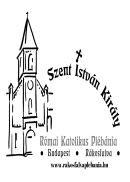 Hozzád kiáltok, mert te meghallgatsz, Istenem, fordíts felém füledet, hallgasd meg szavam! (Zsolt 16)Rákosfalvai Szent István Király Plébánia1144 Budapest, Álmos vezér tér 1. : 363-5976Honlap: rakosfalvaplebania.huEmail: iroda@rakosfalvaplebania.huLevelezőlista: rakosfalva@groups.ioPlébános: Fülöp ÁkosSzentmisék általános rendje:  vasárnap:   8.45; 10.00; 18.30hétköznap: hétfő, szerda 7.00,                      kedd, csütörtök, péntek, szombat 18.30Irodai ügyelet: hétfő – szerda – péntek: 16.00-17.30                            kedd – csütörtök: 9.00-12.00Olvasmány: Kiv 17, 8-13 Az imádságban egymásra vagyunk utalva. Szentlecke: 2Tim 3, 14-4,2 Hirdesd az Igét, állj vele elő, akár alkalmas, akár alkalmatlan! Evangélium: Lk 18, 1-8 Amikor az Emberfia eljön, talál-e hitet a földön? 